Publicado en Querétaro el 11/03/2024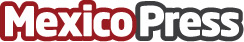 Presentan GreenTech Americas 2024, el epicentro de la agricultura protegida en México y la regiónSe realizará del 12 al 14 de marzo 2024, en el Querétaro Centro de CongresosDatos de contacto:Dana Torres PR Manager Informa MarketsGreenTech Americas (55) 2270 7833Nota de prensa publicada en: https://www.mexicopress.com.mx/presentan-greentech-americas-2024-el-epicentro Categorías: Nacional Ecología Industria Alimentaria Querétaro Otras Industrias Innovación Tecnológica http://www.mexicopress.com.mx